Между населёнными пунктами А, В, С, D, Е построены дороги, протяжённость которых (в километрах) приведена в таблице:Определите длину кратчайшего пути между пунктами А и E. Передвигаться можно только по дорогам, протяжённость которых указана в таблице.Между населёнными пунктами A, B, C, D, E, F построены дороги, протяжённость которых (в километрах) приведена в таблице.Определите длину кратчайшего пути между пунктами A и F. Передвигаться можно только по дорогам, указанным в таблице.Между населёнными пунктами A, B, C, D, E построены дороги, протяжённость которых (в километрах) приведена в таблице.Определите длину кратчайшего пути между пунктами B и E (при условии, что передвигаться можно только по построенным дорогам).Между населёнными пунктами A, B, C, D, E построены дороги, протяжённость которых (в километрах) приведена в таблице.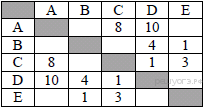 Определите длину кратчайшего пути между пунктами A и B (при условии, что передвигаться можно только по построенным дорогам).ABCDEA1B1227C23D24E734ABCDEFA1515B12C521D126E21F1561ABCDEA215B24C1414D12E542